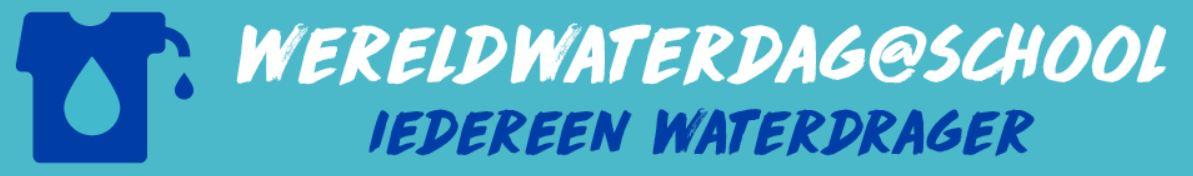 Beste ouder(s),Onze school heeft aandacht voor het leefmilieu van nu en morgen, hier en elders op de wereld. Wij werken daarom met onze leerlingen rond de klimaatuitdagingen van vandaag. Het spaarzaam omspringen met water is daar één van. We draaien op tijd de kraan toe en zorgen ervoor dat we zo weinig mogelijk kraantjeswater verspillen. Als we rekening houden met ons indirect waterverbruik (= het water nodig voor  alle goederen en diensten die wij consumeren te produceren) kunnen we meer doen!Want wist je dat kledij een grote water verslinder is? Om één T-shirt te maken is 2.700 liter water nodig. Door één T-shirt een nieuw leven te geven, bespaar je dus heel wat water. Als we samen 1000 T-shirts inzamelen, besparen we maar liefst één olympisch zwembad aan water (2.700.000 liter). In kader van Wereldwaterdag worden scholen opgeroepen om massaal T-shirts (die je niet meer draagt en in goede staat zijn) in te zamelen en naar de Kringwinkel te brengen. Doel is om samen tot wel 100 olympische zwembaden aan liters water te sparen?Als school willen we duurzame keuzes maken want zo zorgen we ervoor dat er voldoende water is hier en elders in de wereld, nu en in de toekomst. Daarom organiseert onze school/klas een actie op vrijdag 20 maart voor Wereldwaterdag:		 …………………………………………………………………………………………………………………………………………………………………………………………………………………………………………………………………………………………………………………………………………………………………………………………………………………………………………………………………………………………………………………………………………………………………………………………………………………………………………………………………………Meer info over de campagne vindt u op www.wereldwaterdagatschool.beWatervriendelijke groetenDe leden van de milieuwerkgroep                                                                       De directie